supporting materialMagnetically reusable and well-dispersed nanoparticles for oxygen detection in waterHuahua Cuia, Shanshan Wua,b*, Lei Wanga, Xiangzhong Suna, He Zhanga, Mengyu Denga*, and Yanqing Tiana Department of Materials Science and Engineering, Southern University of Science and Technology, Xili, Nanshan District, Shenzhen 518055, China.b Guangdong Industry Polytechnic, Foshan Municipality Anti-counterfeiting Engineering Research Center, Guangzhou, Guangdong 510300, China. * Corresponding authors: 2018090123@gdip.edu.cn (S.W.), +86-755-8801-8997;  dengmengyu_88@163.com (D.M.)Other authors:cuihh3@mail.sustech.edu.cn (H.C.); 11712935@mail.sustech.edu.cn (L.W.); sunxz@sustech.edu.cn (X.S.); 19B909123@stu.hit.edu.cn (H.Z.);  tianyq@sustech.edu.cn (Y.T.)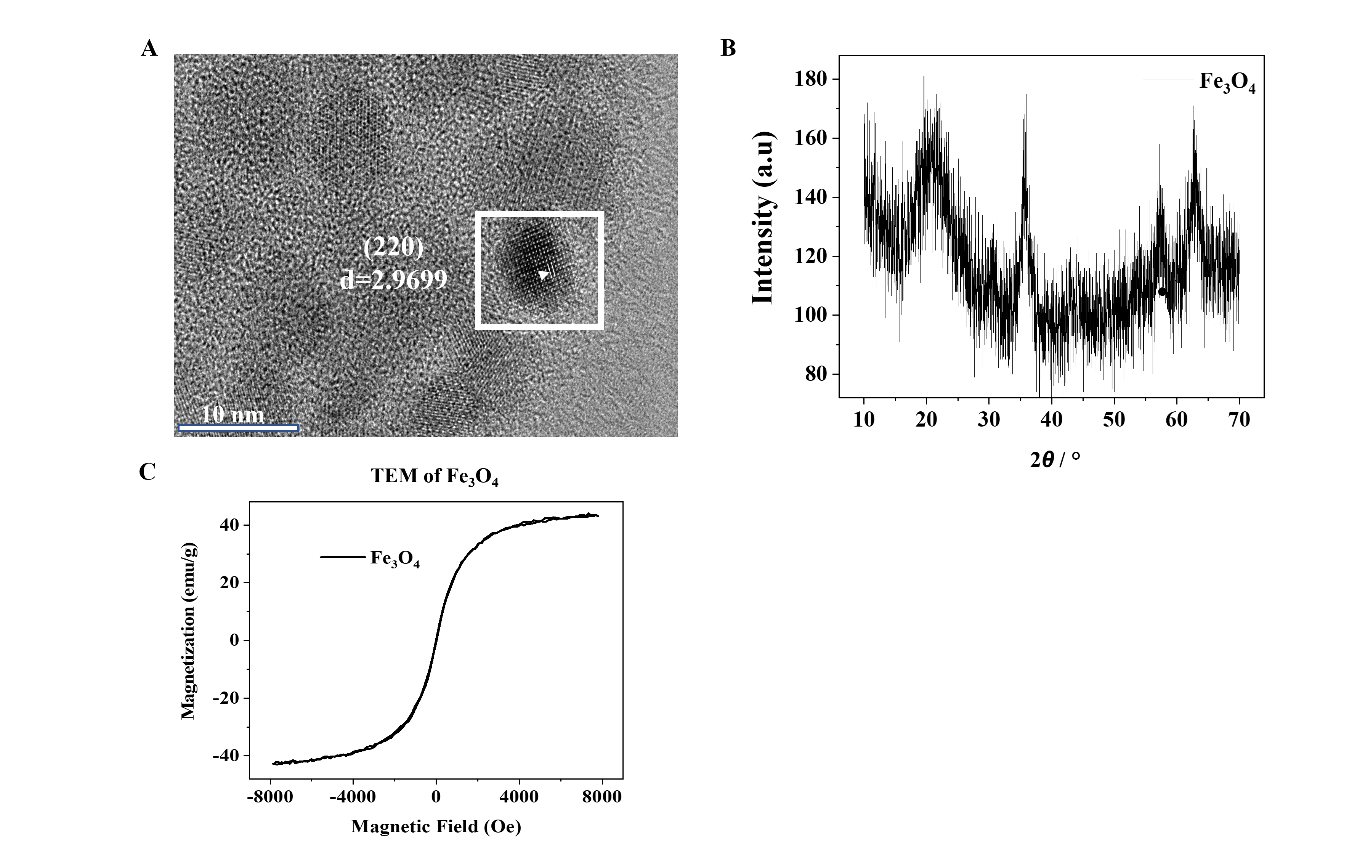 Figure S1 Fe3O4 characteristics analyzed via A) TEM and B) vibrating sample magnetometer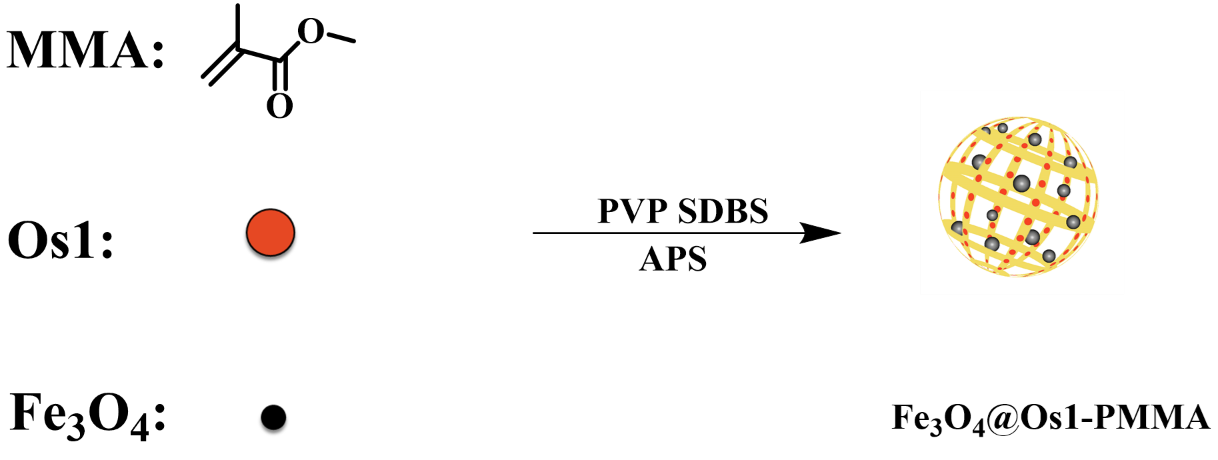 Figure S2 A simple schematic drawing for the preparation of Fe3O4@Os1-PMMA nanosensors.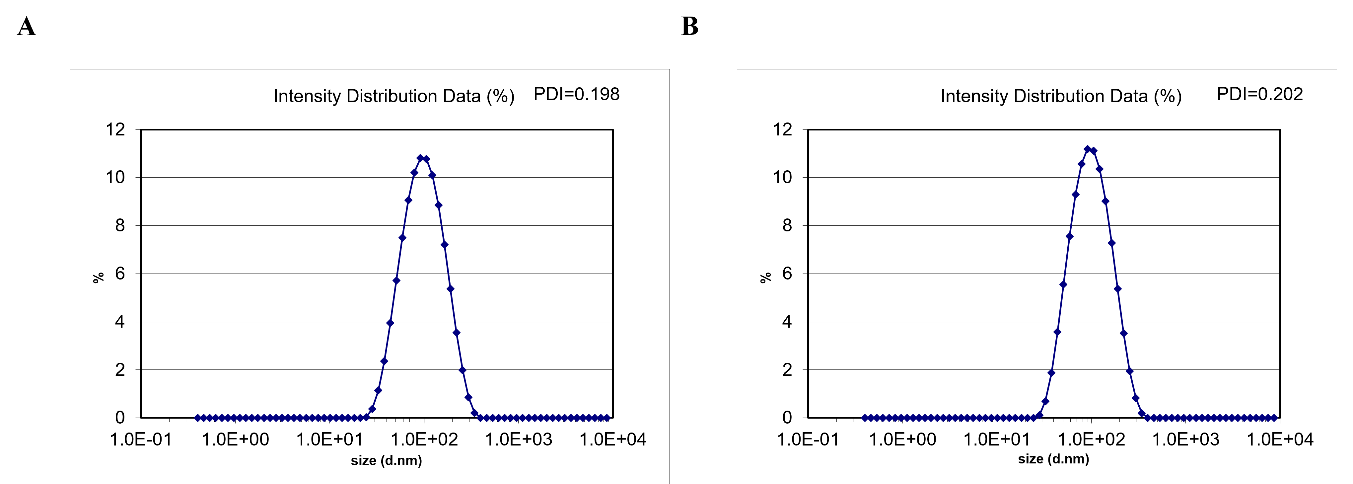 Figure S3 The dynamic lighting scattering of A) Fe3O4@Os1-PS and B) Fe3O4@Os1-PMMA.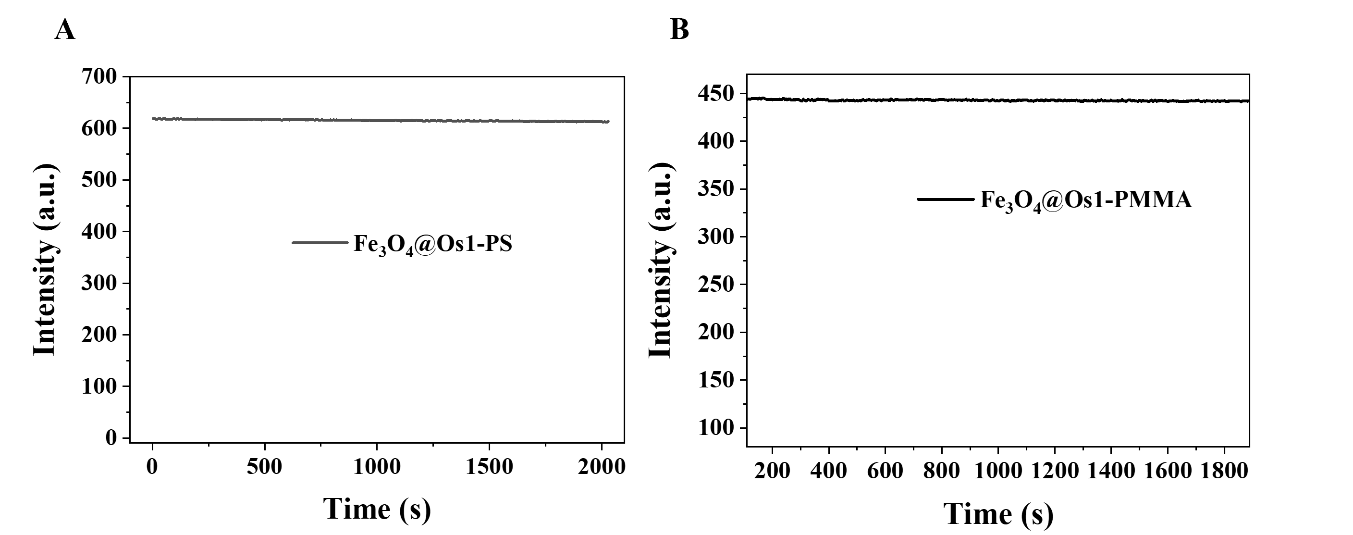 Figure S4 Fluorescence stabiity of A) Fe3O4@Os1-PS and B) Fe3O4@Os1-PMMA at the emission of 660 nm excited by 405 nm.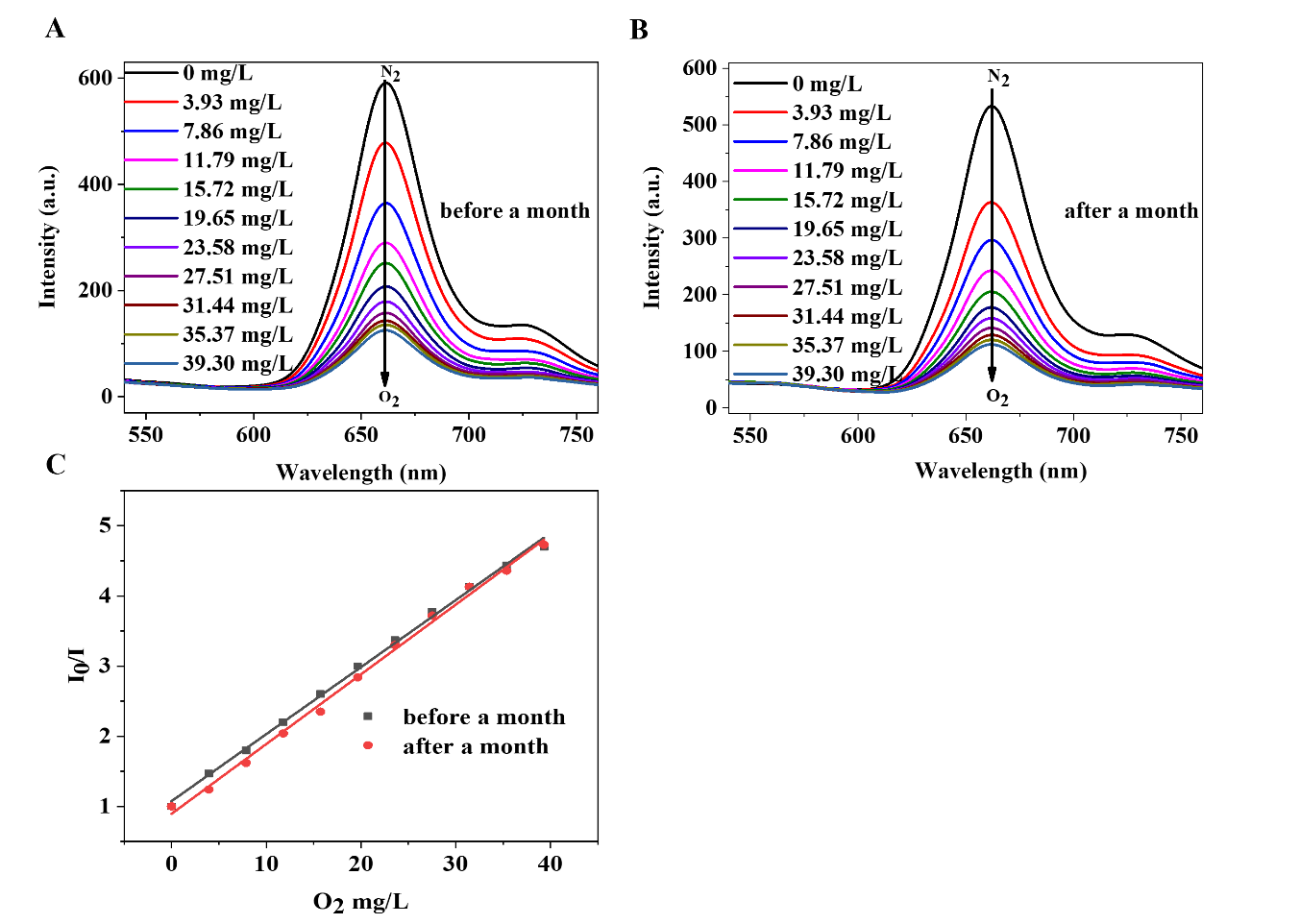 Figure S5 The dissolved oxygen sensing responses of Fe3O4@Os1-PS A）one month ago; B) one month later; C) Stern–Volmer plots of gaseous dissolved oxygen sensing for Fe3O4@Os1-PS.